                                            Church DirectoryStaff 	Pastor		Rev. Bruce Brown		Office Administrator	Dot Snyder	Preschool Director		Isabelle Dontsop 		Church Treasurer 		Earl Dove	Music Coordinator		Brian Dove 	Flower Coordinator	Isabelle Dontsop	Prayer Chain Coordinator	Brenda Anderson  			Ruling Elders	Fred Entrekin		3/21	Elder 	T. R. Hunter 	 	3/21	Session Clerk	Joe Strube				Elder EmeritusDeacons	Earl Dove 	 	10/20	Finance 	Nelson Jenkins	   	3/21	Mercy	Johnny Wallace	   	3/21	Property	Raymond Wilson   	3/21	Ushers, Property  			Missionaries 	Joe and Ann Lyle - MTW				TaiwanLarry and Sandra Rockwell–MTW	 	PeruBill and Susan Carr – MTW				Sioux Indians, MNMichael and Lindie Wadhams-MTW 	Lummi Indians, WA                                                      Need to Reach Us?Rev. Bruce Brown ………………….………. christshousehold@yahoo.com  			704-698-8009 cell			704-875-1182 ext. 6 church 	       Preschool….………………………..…………..	Isabelle Dontsop - 704-947-0228			Dontsop cell 980-248-9306 E-mail……………………….…............	director@prosperitypreschool.comChurch Office…………………..…………..…	704-875-1182 Ext. 4		E-mail……………..…………..………….	email@prosperitychurch.orgWebsite…………………………………………. WWW.prosperitypca.com Church Office Hours………..………..…...	Tues.-Fri. 8:00 AM-12:30 PM	Prayer Chain Coordinator………………..Brenda Anderson                                                                   704-875-2351 - brendaea42@gmail.com      Welcome to Prosperity Church Service!We warmly welcome you to the Prosperity Church Worship Service. We are honored to share this morning service with you as we worship God's risen Son. May you know the love of God and feel His presence, for you are special to the Lord, and to us. We pray that God will touch your life during the service, and that you will know His peace.                                                 Sunday Morning Worship ServiceProsperity’s online Worship Service is available, and is posted on our Facebook Page - Prosperity Presbyterian Church  at 10 AM.  If you           would like to view the service through our website check out https://www.prosperitypca.com/worship-services  or listen to the sermon audio at Glorying in the Gifts of our God and Savior — Prosperity PCA    Welcome Rev. Shaun Hurrie FamilyShaun, a South African, came to the U.S. in 2002 and married Becky, a North Carolinian, in that same year. A mission trip to Zambia in 2004 ignited God’s calling on them for long-term missions work. Fairly regular visits to South Africa since then confirmed the need they began to see for the African Church to have well-trained Christian leaders. Building on their desire to serve in southern Africa, Shaun and Becky sought out further education. Shaun received his M.Div. from Reformed Theological Seminary-Charlotte in 2016 and was ordained into Gospel ministry in 2017. They both served actively in a PCA church in North Carolina for 14 years. Shaun and Becky join the MTW South Africa team in Cape Town. Shaun’s role is to teach in the Christian Leadership Program for the Bible Institute of South Africa and serve directly in an area church plant. Becky will use her gifts with women and children in the life of the local church plant in addition to homeschooling and discipling their four children. They hope to carry this model of gospel ministry training to the Gauteng region. Join Shaun and Becky in praying that the rich grace of God will transform South Africa from the grip of false teaching as strong disciples are made.Please sign up in the narthex to receive prayer letters from Rev. Hurrie. ANNOUNCEMENTS 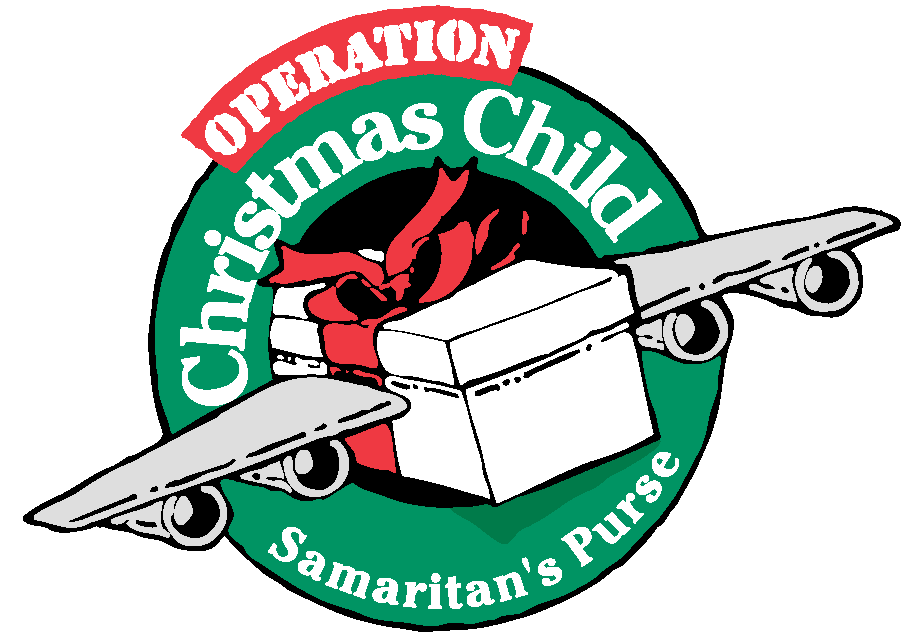 Operation Christmas Child – Shoeboxes are in the narthex. Please take as many as you can fill, also, a brochure “How to Pack a Shoebox” and                        boy/girl labels for your boxes are in the narthex. If you have questions please contact Patty Jenkins.  Sunday, October 18, immediately following the Worship Service, we will have a Called Congregational Meeting to re-elect Earl Dove as Deacon-Finance, and to update the Church Constitution. Please see the changes marked in red on the two page insert. The Red Cross will be at Prosperity Church from 10:00 AM to 2:00 PM October 16, 27 and November 18. The trucks will be parked beside the GYM. Come and donate blood. 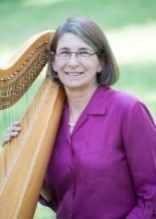 The August Treasurer’s Report is in the narthex.Helen Rifas will be at Prosperity Church next Sunday, October 18 to play for the service. Please plan to attend and enjoy the beautiful harp music. Trail  Life,  Troop  412  meets  Tuesday at  7:00 PM in the  GYM. Open to boys ages 5-17. For information see Pastor Bruce.The next Wednesday Night Bible Study is scheduled for October 14 at 7:00 PM. Our lesson will be in chapters 14-15. The topic is “The Holy Spirit and the Holy Church.” We will meet in the sanctuary or you may continue to participate on Zoom.Our study book is on the Apostle's Creed, the Lord’s Prayer and the 10 Commandments.  The book is entitled "Growing in Christ" by J. I. Packer.  Below is a link to our Bible study on Zoom.            	Call in Wednesday, Oct. 14 around 6:55. 	The  number is (408) 638-0968.  Once you place your call you will be asked to enter the meeting ID#. The ID# is 220 654 4063. After entering the ID# You will be asked to enter a participant ID, just skip this step by pressing the # button.  You can also join this meeting using your computer to join Zoom Meeting – via an Electronic Device (computer) The link is https://us02web.zoom.us/j/2206544063 The Meeting ID is 220 654 4063                     Church Calendar Worship Service Oct. 11                		Sunday at 10:00 AM Trail Life Tuesday, Oct. 13, 7:00 PM 	Meeting in the GYM Missions Month                                   	October	  Wed. Night Bible Study                	  	Wednesday Oct. 14, at 7 PM   American Red Cross Oct. 16, 27 Nov. 18 – 10 AM to 2 PM Called Congregational Meeting		Sunday, October 18 Helen Rifas 		Sunday, October 18 Communion                                         	Sunday, October 25                                                                                                         Church Families for PrayerSunday, Oct. 11	Earl and Polly DoveMonday, Oct. 12	Caleb and Brook EldridgeTuesday, Oct. 13	Tom and Kelli Ellsworth FamilyWednesday, Oct. 14	Fred EntrekinThursday, Oct. 15	Scott Flowers  Friday, Oct. 16	Liliane Forlemu Family Saturday, Oct. 17	Mark and Megan Gregory FamilyDeacon’s FundDeacon’s Fund - The first Sunday of each month has been designated as Deacon’s Fund Sunday. Please make this contribution above your regular offering. Put your check in a separate envelope marked “Deacon’s Fund.”                   A Deacon’s Fund offering plate is in the narthex. If you were not prepared to give last Sunday you may still give today.                            Welcome Visitors You are welcome to our service today and we would like to get to know you. All  visitors please fill out this form, tear it from the bulletin and place in the offering plate or give to an usher.Visitor’s Name  _____________________________________________Address    __________________________________________________Phone   ____________________________________________________Email  _____________________________________________________Please let us know if you have a prayer request or would like a visit             from the pastor. Other needs:                             